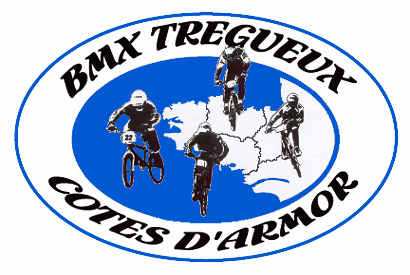 LE BMX Trégueux Côtes d’ArmorEst heureux de vous inviter à la1ère manche de la coupe de Bretagne de BMX 2021Qui se déroulera le dimanche 13 Juin 2021au Stade André Allénic à TrégueuxDéroulement des épreuvesBLOC 1 : Prélicenciés à benjamins			9h00-10h00 : Essais10h00-12h00 : Manches qualificatives1/8èmes de finale BLOC 1BLOC 2 : Minimes et +12h00-13h00 : EssaisA partir de13h00 :1 ére Manches qualificatives BLOC 21/4 de finale BLOC 1 2 éme Manche BLOC 2 1/2 finales BLOC 1 3 éme Manche BLOC 2Finales BLOC 1 ¼ finales BLOC 2Protocole BLOC 1½ finales BLOC 2FINALE BLOC 2Ces horaires peuvent être modifiés par le Président de Jury.Procèdure Covid à respecter port du masque obligatoire sur tout le siteEngagementsLes inscriptions se font via le site www.cycleweb.ffc.frMerci également d'adresser pour le Mercredi 9 Juin votre listing par mail à : martinequemard@orange.frTarifs des engagements : 	7 € pour les pré-licenciés à benjamins					8,50 € pour les minimes et +Aucun remboursement pour les modifications du dimancheRestauration rapide sur placeEn raison des conditions sanitaire, le public doit être assis. Merci d’apporter votre chaise pour pouvoir admirer les courses.Rappel : tout transport d'un pilote au centre hospitalier reste à la charge des parents/du pilote